Развитие механизмов финансирования безопасности школьнойобразовательной среды в Кыргызской Республике		Проект Тренинг«РАЗВИТИЕ МЕХАНИЗМОВ ФИНАНСИРОВАНИЯ БЕЗОПАСНОСТИ ШКОЛЬНОЙ ОБРАЗОВАТЕЛЬНОЙ СРЕДЫ В КЫРГЫЗСКОЙ РЕСПУБЛИКЕ»Дата проведения: 23-24 июня 2017 г.Место проведения: Конференц-зал гостиницы Smart Hotel, г. Бишкек, ул. Абдрахманова 204Пятница, 23 июня 2017 г.9.30 – 10.00	Регистрация участников10.00 – 10.20	Открытие, приветствие:	Калдыбаев С.К., Заместитель министра образования и науки КРКунце Т., Региональный уполномоченный представитель Фонда им. К.Аденауэра в Центральной Азии	Коротенко В., координатор проекта ЭД «БИОМ»10.20 – 11.00	Презентация проекта «Развитие механизмов финансирования безопасности школьной образовательной среды в Кыргызской Республике» 	Кириленко А., ЭД «БИОМ»	Вопросы – ответы11.00 – 11.30	«Существующие регулятивные механизмы обеспечения образовательной среды и ее безопасности в школах»	Пак З., главный специалист УДШВО МОН КР	Вопросы – ответы11.30 – 12.00	«Мониторинг безопасной для здоровья среды в школах КР»	Кошубакова М., главный специалист Департамента Государственного Санитарно-Эпидемиологического Надзора КР	Вопросы – ответы12.00 – 12.30	Чай, кофе12.30 – 13.00	«Безопасные школы. Инициативы международных организаций и возможности сотрудничества»	Турусбеков Э., ЮНИСЕФ 	Вопросы – ответы13.00 – 13.30	Общая дискуссия 13.30 – 14.30	Обед14.30 – 15.10	«Санитарная безопасность в школах: опыт Германии» д-р Ротхаар А., доктор медицинских наук, Германия15.10-15.50 	«Современные вызовы и угрозы безопасности образовательных организаций, методы профилактики и противодействия: опыт Российской Федерации»	проф. Зыбкин А.В., Эксперт проекта EU-KAS «Развитие механизмов финансирования безопасности школьной образовательной среды в Кыргызской Республики», Россия15.50 – 16.30 	«Правовая защита школьников: опыт Германии»Ахт Ю. Р., эксперт по юридическим вопросам, Германия Вопросы – ответы16.30 – 17.00	Общая дискуссия. Подведение итогов дняСуббота, 24 июня 2017 г.9.30-10.00 	Чай, кофе10.00 – 10.30	«Роль Общественных Советов в обеспечении безопасной школьной среды»		Кубатбеков К., Координационный Совет ОСГО10.30 – 11.30	«Экологическая безопасность образовательной среды» (озеленение, потоки химических веществ, биологические агенты)		д-р., проф. Шукуров Э.Дж., Председатель ЭДК «Алейне»Вопросы – ответы11.30 – 12.00	Чай, кофе12.00 – 12.30	«Психологическая безопасность детей в школе»		Уметов У., координатор программ ЭД «БИОМ»12.30 – 13.00	 «Форум – театры. Модели формирование ненасильственного поведения»Турдубекова Н., «Лига защитников прав ребенка»13.00 – 14.00	Обед14.00 – 15.00	«Подходы к формированию финансовых механизмов обеспечения безопасной образовательной среды.»Сатыбеков Б., Председатель ОС МФВопросы – ответы15.00 – 15.30	Общая дискуссия. Подведение итогов тренинга 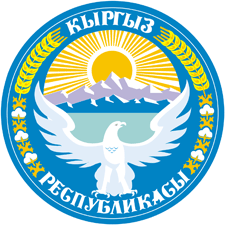 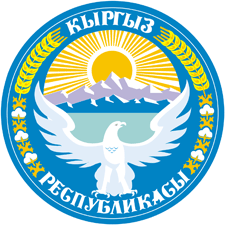 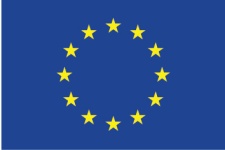 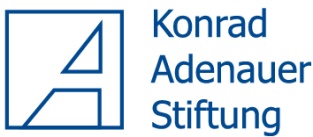 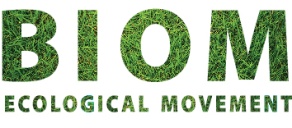 